Publicado en España el 24/04/2018 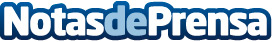 Okakiben: La aplicación para compartir comida casera con los vecinosOkakiben es una aplicación móvil que permite conectar a los cocinillas con sus vecinos. Y a los vecinos, conseguir comida casera fácilmente y a precios muy competitivos. Asimismo, Okakiben puede ayudar a atajar el grave problema del despilfarro alimentario.
"Okakiben" es una declinación del concepto japonés del Bentō: cajas de comida para llevar que los fundadores de Okakiben desean que reflejen la personalidad de sus cocineros. Desde esta semana, la aplicación ya está disponible en EspañaDatos de contacto:Ignacio OliverasPlaça del Doctor Letamendi, 7, Barcelona676745177Nota de prensa publicada en: https://www.notasdeprensa.es/okakiben-la-aplicacion-para-compartir-comida Categorias: Nacional Gastronomía Sociedad Emprendedores Eventos Software Consumo Dispositivos móviles http://www.notasdeprensa.es